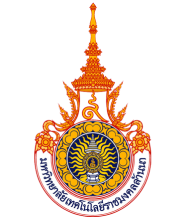 แบบฟอร์มเสนอชื่อกรรมการสภาวิชาการผู้ทรงคุณวุฒิ1.  ชื่อ – สกุล (ระบุคำนำหน้า)...........................................................................................................................................	    2.  อายุ    .................    ปี		เพศ	  ชาย		  หญิง3.	ตำแหน่งทางบริหาร (ถ้ามี)...............................................................................................................................................4.  สถานที่ทำงาน..................................................................................................................................................................	........................................................................................................................................................................................5.  ที่อยู่ปัจจุบัน....................................................................................................................................................................	.......................................................................................................................................................................................6.  ความเชี่ยวชาญด้าน	 บริหารธุรกิจ	 ศิลปศาสตร์	 วิศวกรรมศาสตร์	 วิทยาศาสตร์	 เทคโนโลยีการเกษตร 	 ศิลปกรรมและสถาปัตยกรรมศาสตร์7.  ประวัติการศึกษา 8.  ประวัติการทำงาน (เรียงจาก อดีต – ปัจจุบัน)7. ความเชี่ยวชาญ / ผลงาน	(1)...........................................................................................................................................................................................	(2)...........................................................................................................................................................................................	(3)...........................................................................................................................................................................................	(4)...........................................................................................................................................................................................	(5)...........................................................................................................................................................................................		ข้าพเจ้าขอรับรองว่า ข้อความข้างต้นเป็นความจริงทุกประการลงชื่อ............................................................ผู้เสนอ(.........................................................................)ตำแหน่ง...........................................................ระดับวุฒิการศึกษาคณะ/สาขาสถาบันการศึกษาปริญญาตรีปริญญาโทปริญญาเอกอื่นๆลำดับตำแหน่งเริ่มตั้งแต่สิ้นสุดรวมระยะเวลา123451. Download ได้จาก https://academic.rmutl.ac.th/acouncil/  ดาวน์โหลด  เอกสารต่าง ๆ2. ส่งถึง สวท. ภายในวันที่........................................... E-mail : waraporn@rmutl.ac.th  หรือ ด้วยตนเองที่ สวท. อาคารเรียนรวม ชั้น 2